FICHE D’INSCRIPTION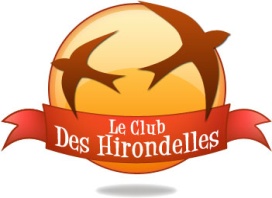 (A nous retourner à l’adresse ci-dessous ou par email : info@cours-de-dessin.frAdresse des Cours: CDJ Club des Hirondelles, chez Mr. GAUTHERON, 2 rue Colbert 26100 ROMANS SUR ISERETéléphone : 06 25 34 64 46 –Site: www.cours-de-dessin.fr ATELIER ARTS ET MATIERES 2019-2020Enfants  à partir de 4ans, Adolescents et AdultesBeaux - Arts, Arts Plastiques et SculpturesA partir du 25 septembre 2019 -  24 séances pour L’année Nombre de places disponibles 8 places par ateliercoordonnées DE L’ELEVENom  et  Prénom :						Date de naissance :N° de téléphone fixe et portable :  Email : Adresse :Atelier Arts Plastiques et ModelageEnfants de 4 à 6 ans : Mercredi 15h00-16h.30Matériel fourni par l’ElèveAtelier Beaux-Arts,  Arts Plastiques,  Sculpture et GraphismeEnfants de 7 à 10/12ans : Mercredi 15h-17h.Matériel fourni par l’ElèveAtelier Beaux - Arts,  Arts Plastiques,  Sculpture et GraphismeAdolescents et Adultes. /Préparation Ecole d’Art : *Mercredi: 17 à 20h (2h à choisir).  Matériel fourni par l’ElèvePaiements :●   Cotisation annuelle 16€ : 	par chèque  	      en espèces  ●   Règlement à  l’année : 	par chèque  	      en espèces  ●   Règlement en trois chèques  (3 règlements  encaissables de septembre à décembre,  à donner le jour de l’inscription en notant au dos les nom et prénom de l’élève). A savoir que les horaires des cours sont modulables et peuvent s’adapter selon chacun.REGLEMENT  IMPORTANT : Paiement des cours remis le jour de l’inscription avec la cotisation obligatoire de 16€ : Soit effectué à l’année en une seule fois (moins cher) ;  soit en trois chèques remis le jour de l’inscription, encaissables de octobre à décembre ; soit effectué en espèces auquel cas un reçu vous sera remis. Tout paiement sera acquis  définitivement par l’association.  Une séance d’essai possible au coût de 16€ de cotisation.  Cours possible si un minimum de 4 élèves. Pour raisons de sécurité l’espace Jardin n’est pas autorisé aux enfants mêmes accompagnés et aux chiens lesquels ne sont pas admis à l’intérieur du lotissement.Durée des coursTarif en 3 foisTarif  annuelCotisationRèglementTéléphone Nounou1h3095 €243 €16 €Durée des coursTarif en 3 foisTarif  annuelCotisationRèglementTéléphone Nounou2h128€324 €16 €Durée des coursTarif en 3 foisTarif  annuelCotisationRèglementTéléphone Autre2h Ados et Etudiants137 €351 €16 €2h Adultes143 €370 €16 €